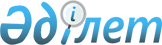 О внесении изменений и дополнений в некоторые законодательные акты Республики Казахстан по вопросам контроля специфических товаровЗакон Республики Казахстан от 28 декабря 2022 года № 173-VII ЗРК
      Статья 1. Внести изменения и дополнения в следующие законодательные акты Республики Казахстан:
      1. В Бюджетный кодекс Республики Казахстан от 4 декабря 2008 года:
      абзац пятый подпункта 11) пункта 1 статьи 53 изложить в следующей редакции:
      "контроль в сфере специфических товаров;".
      2. В Уголовный кодекс Республики Казахстан от 3 июля 2014 года:
      1) в заголовке и абзаце первом статьи 162 слово "поражения" заменить словом "уничтожения";
      2) в абзаце первом части второй статьи 163 слово "поражения" заменить словом "уничтожения";
      3) в пункте 1) части третьей статьи 255 слово "поражения" заменить словом "уничтожения";
      4) заголовок и абзац первый статьи 275 изложить в следующей редакции:
      "Статья 275. Незаконный экспорт и импорт технологий, научно-технической информации и услуг, используемых при создании оружия массового уничтожения, вооружения и военной техники
      Незаконный экспорт и импорт технологий, научно-технической информации и услуг, которые могут быть использованы при создании оружия массового уничтожения, средств его доставки, вооружения и военной техники и в отношении которых установлен контроль специфических товаров, –";
      5) в абзаце первом части первой статьи 286:
      слово "поражения" заменить словом "уничтожения";
      дополнить словами "а также материалов и оборудования, которые могут быть использованы для создания средств доставки оружия массового уничтожения, вооружения и военной техники, в отношении которых установлен контроль специфических товаров,";
      6) в абзаце первом части второй статьи 290 слово "поражения" заменить словом "уничтожения";
      7) в абзаце первом части второй статьи 291 слово "поражения" заменить словом "уничтожения".
      3. В Уголовно-процессуальный кодекс Республики Казахстан от 4 июля 2014 года:
      в части первой статьи 187 слово "поражения" заменить словом "уничтожения".
      4. В Предпринимательский кодекс Республики Казахстан от 29 октября 2015 года:
      1) пункт 12 статьи 129 дополнить подпунктом 8) следующего содержания:
      "8) государственного контроля в сфере контроля специфических товаров.";
      2) подпункт 16) статьи 138 изложить в следующей редакции:
      "16) в сфере контроля специфических товаров;".
      5. В Кодекс Республики Казахстан от 26 декабря 2017 года "О таможенном регулировании в Республике Казахстан":
      1) оглавление исключить;
      2) в подпункте 13) пункта 2 статьи 2 слова "экспортного контроля" заменить словами "контроля специфических товаров";
      3) в подпункте 55) пункта 1 статьи 3 слова "экспортного контроля" заменить словами "контроля специфических товаров";
      4) в части первой пункта 2 статьи 8 слова "экспортного контроля" заменить словами "контроля специфических товаров";
      5) в подпункте 20) пункта 2 статьи 12 слова "экспортного контроля" заменить словами "контроля специфических товаров";
      6) в пункте 6 статьи 393:
      слово "экспортный," исключить;
      после слова "радиационный" дополнить словами ", контроль специфических товаров";
      7) в пункте 5 статьи 402 слова "экспортный контроль" заменить словами "контроль специфических товаров".
      6. В Экологический кодекс Республики Казахстан от 2 января 2021 года:
      в пункте 2 статьи 374 слова "в области экспортного контроля" заменить словами "в сфере контроля специфических товаров".
      7. В Закон Республики Казахстан от 15 марта 1999 года "О государственных секретах":
      в подпункте 21) статьи 12 слово "поражения" заменить словом "уничтожения".
      8. В Закон Республики Казахстан от 15 июля 2010 года "Об использовании воздушного пространства Республики Казахстан и деятельности авиации":
      в части второй пункта 2 статьи 27 слова "незаявленной продукции, подлежащей экспортному контролю," заменить словами "незаявленного специфического товара".
      9. В Закон Республики Казахстан от 6 января 2012 года "О космической деятельности":
      в подпункте 2) пункта 1 статьи 30 слово "поражения" заменить словом "уничтожения".
      10. В Закон Республики Казахстан от 16 января 2013 года "О Государственной границе Республики Казахстан":
      пункт 4 статьи 19 дополнить словами "и контроля за перемещением специфических товаров".
      11. В Закон Республики Казахстан от 11 апреля 2014 года "О гражданской защите":
      в подпункте 30) статьи 1 слова "оружие массового поражения" заменить словами "оружие массового уничтожения".
      12. В Закон Республики Казахстан от 16 мая 2014 года "О разрешениях и уведомлениях":
      1) в пункте 3 статьи 30 слова "продукции, подлежащей экспортному контролю," заменить словами "специфических товаров";
      2) в части третьей пункта 1 статьи 32:
      слова "продукции, подлежащей экспортному контролю," заменить словами "специфических товаров";
      слова "Об экспортном контроле" заменить словами "О контроле специфических товаров";
      3) в пункте 9 статьи 34 слова "продукции, подлежащей экспортному контролю" заменить словами "специфических товаров";
      4) в статье 37:
      пункт 2 изложить в следующей редакции:
      "2. Контрольный список специфических товаров утверждается Правительством Республики Казахстан исходя из целей обеспечения национальной безопасности Республики Казахстан и международных обязательств Республики Казахстан с учетом контрольных списков международных режимов экспортного контроля.
      Лицензии и (или) приложения к лицензии на импорт и экспорт специфических товаров выдаются не позднее тридцати рабочих дней, за исключением случая, когда необходимо получение подтверждения проверки подлинности гарантийного обязательства страны-импортера, где лицензия выдается после получения такого подтверждения.";
      в пункте 3 слова "каждые товар или продукцию, подлежащие экспортному контролю" заменить словами "специфические товары";
      в части четвертой пункта 5 слова "продукции, подлежащей экспортному контролю," заменить словами "специфических товаров";
      5) в приложении 1:
      строку 51 изложить в следующей редакции:
      "
      ";
      строку 52 исключить;
      6) в приложении 2:
      дополнить строками 87-12 и 87-13 следующего содержания:
      "
      ";
      строку 157 изложить в следующей редакции:
      "
      ";
      строку 184 исключить;
      строку 231 изложить в следующей редакции:
      "
      ";
      дополнить строкой 231-1 следующего содержания:
      "
      ";
      строки 233 и 392 изложить в следующей редакции:
      "
      ";
      "
      ".
      13. В Закон Республики Казахстан от 8 июня 2015 года "О специальных защитных, антидемпинговых и компенсационных мерах по отношению к третьим странам":
      в пункте 2 статьи 3 слова "валютного и экспортного контроля" заменить словами "валютного контроля и контроля специфических товаров".
      14. В Закон Республики Казахстан от 15 июня 2015 года "О миротворческой деятельности Республики Казахстан":
      статью 24 изложить в следующей редакции:
      "Статья 24. Экспорт и импорт товаров военного назначения, используемых в миротворческой деятельности, через Государственную границу Республики Казахстан
      Экспорт и импорт товаров военного назначения, необходимых для функционирования национального контингента или проведения миротворческой подготовки, осуществляются в порядке, определенном законодательством Республики Казахстан в сфере контроля специфических товаров.".
      15. В Закон Республики Казахстан от 12 января 2016 года "Об использовании атомной энергии":
      1) в подпункте 25) статьи 6 слова "экспортный контроль" заменить словами "контроль специфических товаров";
      2) в подпункте 3) пункта 1 статьи 8 слова "экспортного контроля" заменить словами "контроля специфических товаров";
      3) в статье 15:
      в пункте 1:
      слова "применения (назначения)" заменить словом "назначения";
      слова "лицензии уполномоченного государственного органа, осуществляющего государственное регулирование в области экспортного контроля" заменить словами "разовой лицензии центрального исполнительного органа, осуществляющего государственное регулирование в сфере контроля специфических товаров";
      пункт 3 изложить в следующей редакции:
      "3. В целях обеспечения норм и требований в сфере контроля специфических товаров в области использования атомной энергии экспортеры создают внутрифирменные системы контроля специфических товаров в соответствии с законодательством Республики Казахстан в сфере контроля специфических товаров.".
      16. В Закон Республики Казахстан от 18 марта 2019 года "Об оборонной промышленности и государственном оборонном заказе":
      в подпункте 8) статьи 8:
      слова "экспортного контроля" заменить словами "контроля специфических товаров";
      слова "об экспортном контроле" заменить словами "в сфере контроля специфических товаров".
      17. В Закон Республики Казахстан от 25 июня 2020 года "О внесении изменений и дополнений в некоторые законодательные акты Республики Казахстан по вопросам регулирования цифровых технологий":
      1) в статье 1:
      абзацы второй и третий подпункта 1) и подпункт 5) пункта 17 исключить;
      пункт 29 исключить;
      2) в статье 2 слова ", за исключением абзацев второго и третьего подпункта 1) и подпункта 5) пункта 17, пункта 29 статьи 1, которые вводятся в действие с 1 января 2023 года" исключить.
      18. В Закон Республики Казахстан от 21 мая 2022 года "О биологической безопасности Республики Казахстан":
      в подпункте 11) пункта 2 статьи 15 слова "об экспортном контроле", "экспортному контролю" заменить соответственно словами "в сфере контроля специфических товаров", "контролю специфических товаров".
      Статья 2. Настоящий Закон вводится в действие по истечении шестидесяти календарных дней после дня его первого официального опубликования, за исключением пункта 17 статьи 1 настоящего Закона, который вводится в действие с 31 декабря 2022 года.
					© 2012. РГП на ПХВ «Институт законодательства и правовой информации Республики Казахстан» Министерства юстиции Республики Казахстан
				
551.
Лицензия на экспорт и импорт специфических товаров
1. Импорт специфических товаров.
Неотчуждаемая;
класс 3
551.
Лицензия на экспорт и импорт специфических товаров
2. Экспорт специфических товаров.
Неотчуждаемая;
класс 3
551.
Лицензия на экспорт и импорт специфических товаров
3. Общая лицензия на экспорт товаров двойного назначения или товаров, контролируемых для обеспечения национальной безопасности Республики Казахстан.
Неотчуждаемая;
класс 3
87-12.
Выдача разрешения на оказание экстерриториальных посреднических услуг или технической помощи
Разрешение на оказание экстерриториальных посреднических услуг или технической помощи
87-13.
Выдача разрешения на передачу третьим лицам на территории Республики Казахстан импортированных специфических товаров, а также товаров, импортированных с предоставлением гарантийных обязательств
Разрешение на передачу третьим лицам на территории Республики Казахстан импортированных специфических товаров, а также товаров, импортированных с предоставлением гарантийных обязательств
1157.
Выдача разрешения на экстерриториальный реэкспорт 
Разрешение на экстерриториальный реэкспорт 
2231.
Оформление сертификата конечного пользователя Республики Казахстан
Сертификат конечного пользователя Республики Казахстан
2231-1.
Оформление международного импортного сертификата Республики Казахстан
Международный импортный сертификат
Республики Казахстан
2233.
Выдача разрешения на транзит специфических товаров
Разрешение на транзит специфических товаров
2392.
Выдача заключения об идентификации специфических товаров
Заключение об идентификации специфических товаров
      Президент Республики Казахстан

К. ТОКАЕВ
